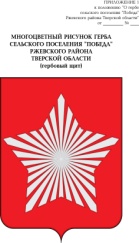 АДМИНИСТРАЦИЯ МУНИЦИПАЛЬНОГО ОБРАЗОВАНИЯСЕЛЬСКОЕ ПОСЕЛЕНИЕ «ПОБЕДА»РЖЕВСКОГО РАЙОНА ТВЕРСКОЙ ОБЛАСТИП О С Т А Н О В Л Е Н И Е	                  15  января 2018 г.                                                                    № 7              В соответствии с Федеральным законом от 06.10.2003 №131 «Об общих принципах организации местного самоуправления в Российской Федерации», Федеральным законом от 12.01.1996 № 8 «О погребении и похоронном деле», Федеральным законом от 26.07.2006 №135  «О защите конкуренции», на основании протокола рассмотрения единственной заявки на участие в открытом конкурсе от 15.01.2018 №ПРЕ для закупки №136300001217000094 на участие в конкурсе по выбору специализированной службы по вопросам похоронного дела по предоставлению гарантированного перечня услуг по погребению на территории сельского поселения «Победа» Ржевского района Администрация сельского поселения «Победа» ПОСТАНОВЛЯЕТ:1. Присвоить статус специализированной службы по вопросам похоронного дела по предоставлению гарантированного перечня услуг по погребению на территории сельского поселения «Победа»  Ржевского района Тверской области  - Индивидуальному предпринимателю Баранову Сергею Алексеевичу (ИНН 691400170620).2. Контроль за исполнением настоящего постановления оставляю за собой.3. Настоящее постановление подлежит обнародованию в установленном порядке и размещению на официальном сайте www.победа.ржевский-район.рф в информационно-телекоммуникационной сети Интернет.4. Настоящее постановление вступает в силу со дня его подписания.Глава администрациисельского поселения «Победа»                                                                Е.Л.ТарасевичО присвоении статуса специализированной службы по вопросам похоронного дела по предоставлению гарантированного перечня услуг по погребению на территории сельского поселения «Победа» Ржевского района Тверской области